UNIT 3: Rates, Ratios and Proportions STUDY GUIDEUnit RateUnit Rate with Complex FractionsProportional Relationships from a Graph9) List the 3 things a graph must have to show a Proportional Relationship.1)_______________________________ 2)______________________________ 3)______________________________Does the graph  represent a Proportional Relationship?  (Circle Proportional or Nonproportional)Proportional Relationship from a TableDo the values represent a Proportional Relationship? (Circle Proportional or NonProportional)Answer Key 1) $4.20 2) 5 shirts for $21 ($4.20) 3) 24 4) 16 ½5) 4/17 6) 13 ⅓  1) straight line (linear) 2) constant of proportionality 3) goes through origin 10) Nonproportional 11) nonproportional 12) nonproportional 13) proportional 14) nonproportional 15) 5 16) 10 17) proportional 18) proportional 19) nonproportional 20) proportional 21) nonproportional 22) proportional 23) a) table 2 b) constant rate of change 24) 3.5 25) 7 26) y = 3.5x 27) y = -3.25x 28) y = 2.56x 29) a) 6 b) 60Four gallons of gasoline cost $16.80. What is the price per gallon? 2) Which is the best buy? 6 shirts for $25.50          4 shirts for $18.00         5 shirts for $21 3) Emma drank 1/4 of a milkshake in 1/10 of an hour. How many minutes will it take her to drink a full milk shake? 6) Lillian eats 1/4 of a pound of grapes in 1/17 of a minute. How many minutes will it take her to eat a full pound of grapes? 4) A bucket of water was ⅙  full, but it still has 2 ¾  gallons of water in it. How much water would be in one fully filled bucket? 7) Lauren bikes 1 ⅓  miles in 1/10 hour. What is her rate of speed in miles per hour? 5) A recipe calls for using ¾ cup of brown sugar for each ⅔  cup of white sugar. How many cups of brown sugar are used per cup of white sugar?8) Joey plans to jog 6 miles to the store.  He can jog at a constant rate of ½ of a mile every ¼ of an hour.  How many hours will it take him get to the store?10) Proportional      Non-proportional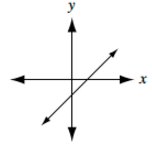 11)Proportional      Non-proportional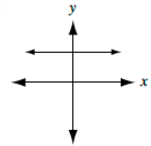 12)Proportional      Non-proportional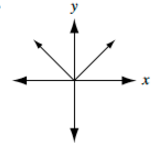 13)Proportional      Non-proportional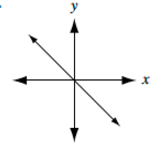 14)Proportional      Non-proportional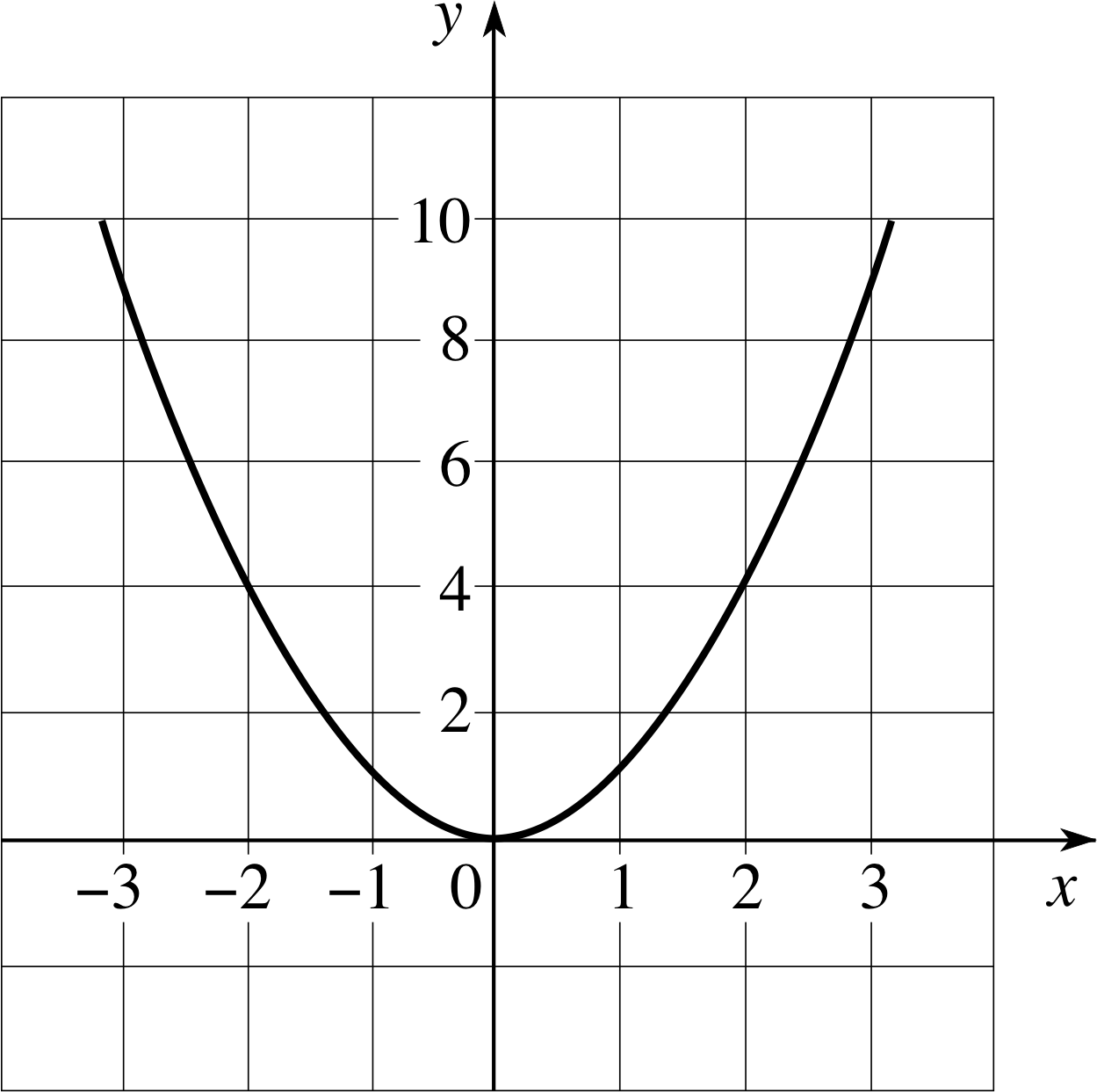 15) The graph below represents the number of balls thrown over time. What is the constant of proportionality?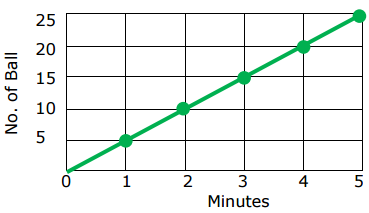 16) The graph below represents the number of vertical jumps Ava can do over time. How many jumps can she do per minute?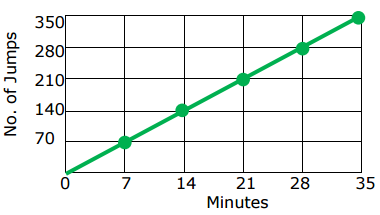 17) Proportional              Non-Proportional18) (0,0) , (3,4) , (6,8) , (9,12)Proportional              Non-Proportional19) Proportional              Non-Proportional20) Proportional              Non-Proportional21) (0,0) , (1,2) , (2,4) , (4,16) Proportional              Non-Proportional22) (1,1) , (2,2) , (3,3) , (4,4)Proportional              Non-Proportional23) Find the ratio of y to x for Table 1 and Table 2, simplify the fraction to simplest form.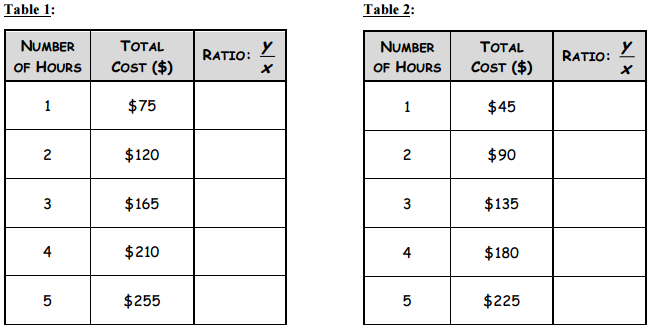 Which table shows a proportional relationship?________________________    b) What makes it a proportional relationship? ______________________________________23) Find the ratio of y to x for Table 1 and Table 2, simplify the fraction to simplest form.Which table shows a proportional relationship?________________________    b) What makes it a proportional relationship? ______________________________________24)  Isabella made necklaces with beads. If the quantities are proportional, what is the constant of proportionality? 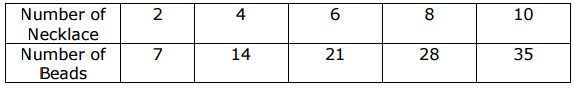 25) 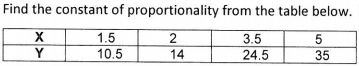 26) Write an equation that represents the relationship.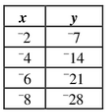 27) Write an equation to represent the data in the table.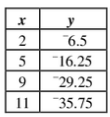 28) At a candy store, all the candy is sold by weight. The table below shows the cost to purchase candy by weight.Write an equation to calculate the cost of pounds of candy, x.29) The table shows how the number of people who ride a roller coaster depends on the number of cars on the rollercoaster.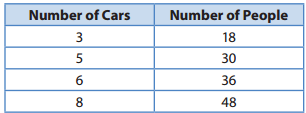 How many people can ride in 1 car?______In 10 cars?______